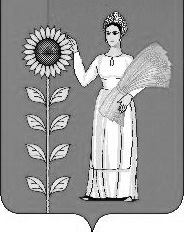      СОВЕТ ДЕПУТАТОВ  СЕЛЬСКОГО ПОСЕЛЕНИЯ МАЗЕЙСКИЙ СЕЛЬСОВЕТДобринского муниципального районаЛипецкой областиРоссийской Федерации4-я сессия  VI  созываРЕШЕНИЕ11.01.2021 г.           с. Мазейка               №  22-рсО принятии органами местного самоуправления сельского поселения Мазейский сельсовет осуществления отдельных полномочий органов  местного самоуправления Добринского муниципального района  Рассмотрев обращение главы сельского поселения Мазейский сельсовет о принятии сельским поселением Мазейский сельсовет осуществления отдельных полномочий органов местного самоуправления Добринского муниципального района, решение Совета депутатов Добринского муниципального района от  25.12.2020 № 29-рс "О передаче осуществления отдельных полномочий органов местного самоуправления Добринского муниципального района органам местного самоуправления поселений в части содержания автомобильных дорог общего пользования местного значения в границах поселения", руководствуясь ч.4 ст.15 Федерального закона №131-ФЗ от 06.10.2003г. "Об общих принципах организации местного самоуправления в Российской Федерации", Уставом сельского поселения Мазейский сельсовет, учитывая решение постоянной комиссии по правовым вопросам, местному самоуправлению, работе с депутатами и делам семьи, детства, молодежи, Совет депутатов сельского поселения Мазейский сельсоветРЕШИЛ:I. Дать согласие на принятие органами местного самоуправления сельского поселения Мазейский сельсовет осуществления с 1 января 2021 года по 31 декабря 2021 года следующих полномочий:1. В сфере содержания автомобильных дорог общего пользования местного значения в границах поселения, а именно:- очистка проезжей части от мусора, грязи и посторонних предметов с вывозкой и утилизацией на полигонах;- восстановление изношенных верхних слоев асфальтобетонных покрытий на отдельных участках длиной до 50 м;- механизированная снегоочистка, расчистка автомобильных дорог от снежных заносов, уборка снежных валов с обочины;- погрузка и вывоз снега;- распределение противогололедных материалов;- регулярная очистка от снега и льда элементов обустройства, в том числе дорожных знаков, ограждений, тротуаров, пешеходных дорожек и других объектов;- скашивание травы на обочинах, откосах, вырубка деревьев и кустарников с уборкой порубочных остатков, ликвидация нежелательной растительности химическим способом;- очистка и мойка стоек, дорожных знаков, замена поврежденных дорожных знаков и стоек, подсыпка и планировка берм дорожных знаков;- уход за разметкой, нанесение вновь и восстановление изношенной вертикальной и горизонтальной разметки, в том числе на элементах дорожных сооружений, с удалением остатков старой разметки;- обустройство автомобильных дорог общего пользования местного значения в целях повышения безопасности дорожного движения.II. Предоставить право главе сельского поселения Мазейский сельсовет заключить, в соответствии с действующим законодательством, соглашения от имени органов местного самоуправления сельского поселения Мазейский сельсовет с органами местного самоуправления Добринского муниципального района о принятии им осуществления вышеуказанных полномочий Добринского района в течение 10 дней со дня вступления в силу настоящего решения.III. Настоящее решение вступает в силу со дня его официального обнародования.Председатель Совета депутатов  сельского поселения  Мазейский сельсовет                                                  А.Н.Никитин